Designed, installed, upgraded, configured, and repaired local and wide area network hardware and infrastructure.Monitored, plans, and coordinates the distribution of client/server software and service packs.Assisted in the organization and inventory of all hardware and software resources.Resolved a history of problematic network failure by troubleshooting LAN/WAN connections Created users in the Domain Server according to the requirement.Deploys Operating System in multiple machines through WDS.Assigns authorities and security as per the required data.Provided network and desktop support to the users.Troubleshoots IP related issues and provided assistance.Installed and troubleshoot for modem and router.Resolved issues raised by the staff through ticketing tool.Ensured data is backed up on a regular basis using Backup software.Creates roaming profiles and assigning authorities.Provided IT support to computer users within the office.Installing wired and wireless printers, providing authentication.Installation of new software and updating on regular basis.Resolved the issue of Networks with the Laptops & Desktops.Creates share drives and providing access to specific users.Installed, configured and maintained various servers including Microsoft Windows Server 2008R2/2012 Active Directory, mailboxes and Network Infrastructure.Ensured that all server hardware, operating systems, software and procedures aligned with organizational standards and strategic business planMonitor, analyze and address reliability and performance issues.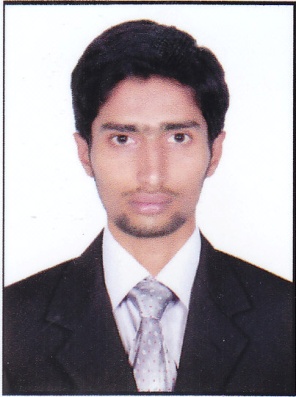 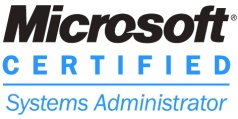 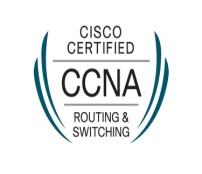 